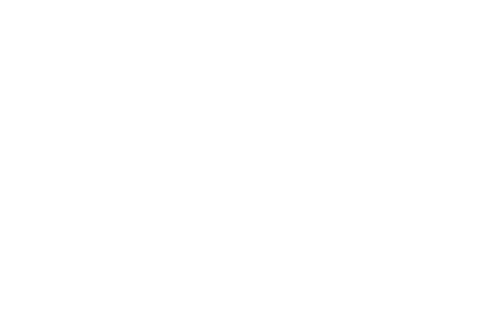 Using assertive communication, plan what you will say in your role play:Let your partner know what you want?Let them know why you want this?What might be a compromise or something that can work for both of you?